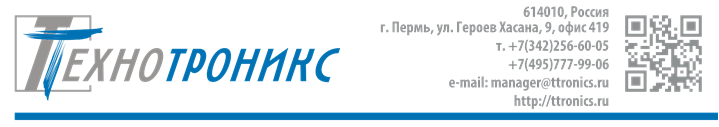 БЛАНК ИСХОДНЫХ ДАННЫХ для создания системы охраны и мониторинга объектов связи на базе АПК «Ценсор-Технотроникс»Предлагаем Вам организовать исходные данные следующим образом:Название организации _____________________________Основная информация об объектах:Тип объекта контроля (активный шкаф, телекоммуникационный блок-бокс, и др.)  -  ____ ________________________________________Количество объектов -  _____________________________Примечание. Если Вам необходим различный функционал для того или иного объекта, просим на каждую группу объектов заполнить отдельный бланк.3. Выберите необходимый на объекте функционал:3.12. Канал связи с центром:□ Ethernet□ Wi-Fi□ Оптоволокно□ ADSL□ GSM□ Другое ____________________3.13. Питание контроллера (доступное на объекте питание):□ 9В□ 12В□ 15В□ 48В..60В□ 220В□ Другое ______________3.14. Напряжение на объекте:□ Однофазное□ Трехфазное□ Другое ______________3.15. Вариант контроля напряжения:□ С измерением напряжения□ Только с определением наличия/отсутствия напряжения□ Контроль напряжения не требуется3.16. Передача данных от внешнего интеллектуального оборудования:Тип оборудования ___________________Марка оборудования и производитель__________________Модель оборудования _________________Количество ____Тип оборудования ___________________Марка оборудования и производитель__________________Модель оборудования _________________Количество ____Тип оборудования ___________________Марка оборудования и производитель__________________Модель оборудования _________________Количество ____3.17. Перезапуск внешнего каналообразующего оборудования сети Ethernet:Тип оборудования ___________________Марка оборудования и производитель__________________Модель оборудования _________________Ток потребления ___________________Количество ____3.18. Управление оборудованием на объекте:Тип оборудования ___________________Марка оборудования и производитель__________________Модель оборудования _________________Ток потребления ___________________Прочие характеристики оборудования _____________Количество ____3.19.  Контроль АКБНапряжение блока батарей□ 48В     □ 60В □ Другое ___________Количество веток батарей □ 1 ветка     □ 2 ветки   □ 3 ветки     □ Другое ___________Напряжение каждой банки □ 2В     □ 6В    □ 12В     Контроль тока заряда/разряда АКБ□ На каждой ветке     □ Общий ток     4. Если на объекте необходимо организовать дистанционное снятие показаний с различных счетчиков (электроэнергии, воды, тепла и пр.), просим указать тип счетчика, его наименование, а также количество объектов, на которых счетчики расположены.5. Для обеспечения комплексной поставки оборудования просим указать, какие из необходимых дополнительных устройств, датчиков, кабельной и другой продукции Вам хотелось бы включить в поставку.Заполненный бланк исходных данных Вы можете отправить по факсу (342) 201-75-62 или
эл. почте manager@ttronics.ru. Будем рады ответить на Ваши вопросы по тел. в Перми: (342) 256-60-05. Московский номер тел.: (495) 777-99-06.Надеемся на дальнейшее сотрудничество.ВозможностиНеобходимый функционал3.1. Контроль температуры     □ Да           □ Нет          Количество точек _____3.2. Контроль протечки           □ Да           □ Нет          Количество точек _____3.3. Контроль удара (вибрации)□ Да           □ Нет          Количество точек _____3.4. Контроль вскрытия□ Да           □ Нет          Количество точек _____3.5. Авторизация лица, вскрывшего объект□ Да           □ Нет          Количество точек _____3.6. Контроль пожараНаименование датчика___________________□ Да           □ Нет          Количество точек _____3.7. Контроль влажности□ Да           □ Нет          Количество точек _____3.8. Подключение импульсного прибора учета ресурсов (электроэнергия, вода и т.д.)□ Да           □ Нет          Количество точек _____3.9 Подключение интерфейсного (RS-232/RS-485) прибора учета ресурсов (эл/энергия, тепло)□ Да           □ Нет          Количество точек _____3.9 Видеонаблюдение□ Да           □ Нет          Количество точек _____3.10. Управление электронагревателем и кондиционером (регуляция температуры)□ Да           □ Нет          Количество точек _____3.11 Подключение дополнительных датчиков с выходами типа «Сухой контакт»□ Да           □ Нет          Количество точек _____